«О назначении ответственных лиц поконтролю за проведением строительно-монтажныхработ на объектах образования МО «Алданский район»	В целях контроля за проведением строительно-монтажных работ, их качества и соответствие объемов работ сметной документации, а также в целях контроля за расходованием бюджетных средств на объектах образования МО «Алданский район» постановляю:Начальнику МКУ «Департамент образования» МО «Алданский район» Е.И.Хрущ назначить ответственных лиц по: контролю за производством строительно-монтажных работ и подписания актов выполненных работ по форме КС-2; контролю за соответствием объемов выполненных работ с объемами, указанными в сметной документации. 	2. Настоящее постановление вступает в силу с момента официального обнародования.            3.   Настоящее постановление подлежит размещению на официальном сайте администрации муниципального образования «Алданский район» aldanray@rambler.ruи опубликованию в информационно-аналитической газете «Муниципальный вестник Алданского района».	4. Контроль за исполнением настоящего постановления оставляю за собой.Глава района:                                                              С.Н.ПоздняковИсп. Орешкова М.Г.35945РЕСПУБЛИКА  САХА (ЯКУТИЯ) АДМИНИСТРАЦИЯ МУНИЦИПАЛЬНОГО  ОБРАЗОВАНИЯ«АЛДАНСКИЙ  РАЙОН»ПОСТАНОВЛЕНИЕ  №  209пот 30.03.2015г.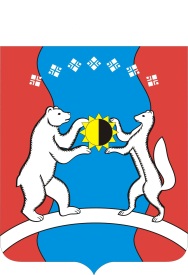 САХА ӨРӨСПҮҮБҮЛҮКЭТЭ«АЛДАН  ОРОЙУОНА»МУНИЦИПАЛЬНАЙТЭРИЛЛИИДЬАһАЛТАТАУУРААХ